■三重県勤労者福祉会館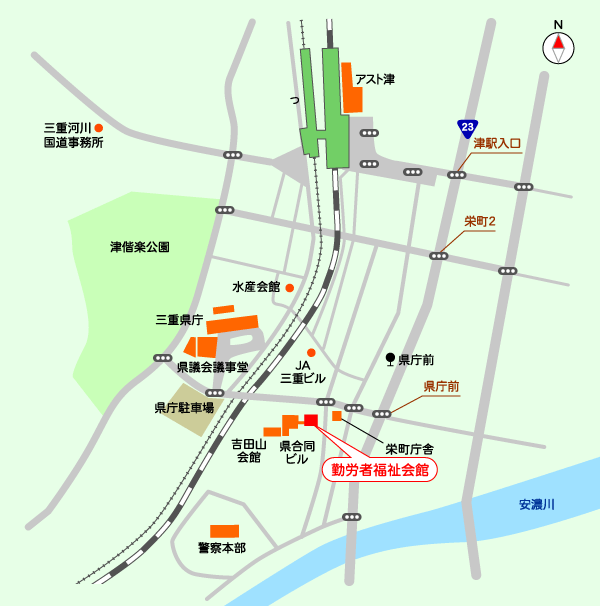 最寄り駅JR紀勢本線　津駅 約徒歩１０分
近鉄名古屋線　津駅 徒歩約１０分住所津市栄町１－８９１駐車場駐車スペースが少ないため、お手数ですが、県庁駐車場をご利用ください。